КОУ Омской области «Шербакульская специальная (коррекционная) общеобразовательная школа-интернат VIII вида»Подготовил: классный руководитель 4 класса                          Белик  И.В.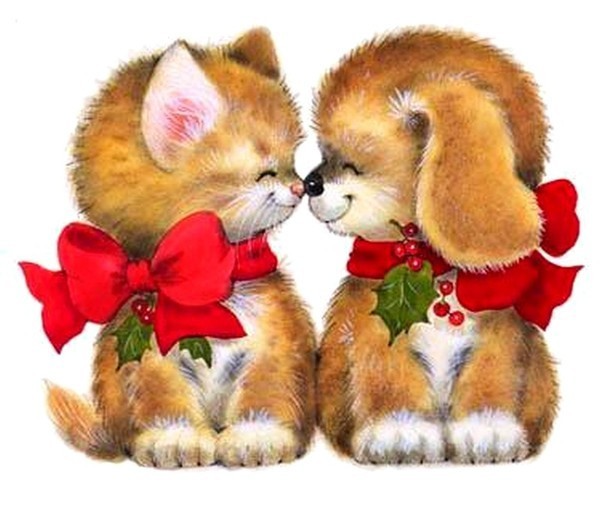 Цель – воспитание добрых качеств детей, умение дружить и бережно относиться друг к другу. В результате занятия участники смогут:- сформулировать понятие «дружба»,- практиковать навыки взаимопомощи при решении различных проблем,- приобретут навыки работы в сотрудничестве,- поймут, что для решения многих проблем необходимо обратиться за помощью к другу и уметь доверять ему.Оборудование:- скотч и ножницы в каждую группу,- 20 человечков, вырезанных из цветной бумаги, одинакового размера,- цветные карандаши или фломастеры,- белые листы бумаги А-4,- шесть маленьких рисунков солнышка, шесть маленьких рисунков облака, шесть малньких рисунков цветов, шесть маленьких рисунков сердец и один рисунок грозовой тучи.Ход занятия.1. Введение в тему с использованием метода «Займи позицию».С помощью этого метода учащиеся могут высказать свою точку зрения на обсуждаемый вопрос. Для этого в противоположных сторонах класса вывешиваются два плаката. На одном написано - «Дружба в классе не нужна», на другом - «Дружба в классе нужна». Учащимся предлагается определить свою позицию и встать около того плаката, который соответствует их точке зрения на данный вопрос.2. Объявление темы и ожидаемых результатов занятия. 3. Мозговой штурм «Дружба – это …». 3.1. Работа над понятием «дружба». «Дружба – это …». Учащимся предлагается подумать над вопросом, что значит «дружба» и зачем она нужна людям? После небольшого размышления учащиеся высказывают свои мысли, которые записываются на плакате. Учитель подводит итог и дает определение понятию «дружба».3.2. Работа над понятием «зачем дружба нужна людям?». 4. Игровое упражнение. «Найди себе подобного».Шаг 1. Ученики встают в круг. Учитель просит их прикрыть глаза и не разговаривать друг с другом. Учитель прикалывает им на спину маленькие рисунки (солнышко, облако, цветок, сердце и один рисунок грозовой тучи).Шаг 2. Учитель дает задание детям: Найти «себе подобного» и занять свои места за столами. Разговаривать при этом нельзя.Шаг 3. Дети определяют, за какой стол они сядут.Шаг 4. Учитель обращает внимание детей, что один ученик остался и обсуждает с ними вопрос: «Как чувствует себя тот, кто остался один и без друзей».- Какие трудности вы испытывали во время выполнения упражнения?- Смогли бы вы справиться без помощи и поддержки?- Какой рисунок у вас на спине?5. Моделирование дружбы в классе. Участникам предлагается смоделировать дружный коллектив класса. 1. Каждой группе дается свое собственное задание, и работать они будут в группе различными способами, используя шаблоны цветных фигурок человечков, солнышка, тучек, дождика и т. д..Осмотр проектов.6. Подведение итогов занятия. - Что вы сегодня делали на уроке?- Каковы результаты работы?- Как вы чувствовали себя во время работы?- Взаимодействие в группе помогало или мешало вам? - Что нового о дружбе узнали в процессе работы?- Можно ли назвать наш класс дружным?